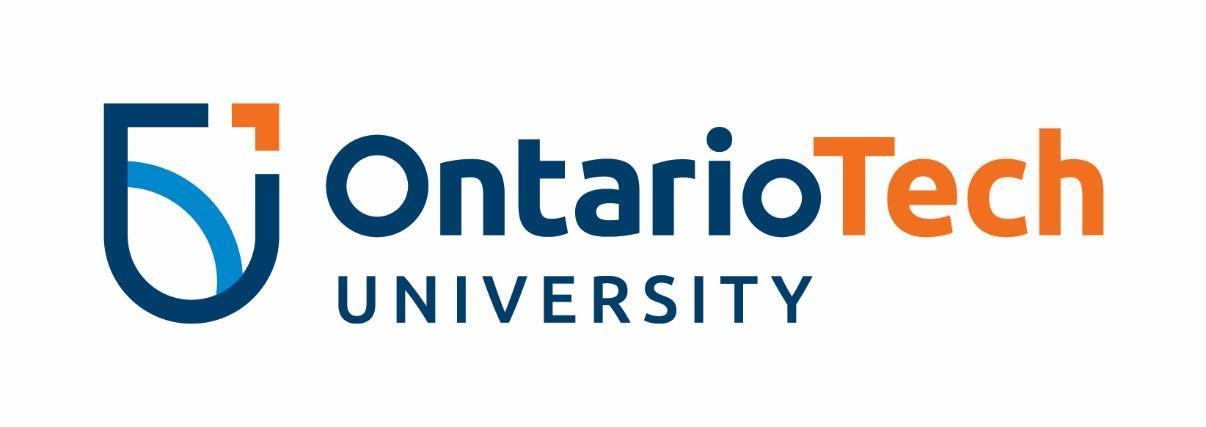 International Student LeaderInternational Student Leaders (ISL) are student leaders focused on supporting incoming international students and exchange students through their new arrival and transitional needs. ISLs are vital in creating a welcoming and supportive environment for new students. This is an opportunity to engage with peers in an enriching way by sharing about your own culture and learning about theirs. Please note: The ISL is open to both international and domestic students.The ISL role will require some summer commitments. Please check the dates below to ensure availability for all mandatory training and events. Inability to fulfil these commitments may impact your eligibility for the position.SKILLS:Enhance your intercultural sensitivity and communication skills;Gain tangible skills in event organization, and workshop facilitation; Gain experience in organizing and carrying out events and projects as required;Enhance your social and support network;Expand your perspectives by interacting with individuals with diverse backgrounds and viewpoints;Develop your interpersonal skills, leadership skills, knowledge and;Serve as a role model while assisting with the transition and retention of new students.RESPONSIBILITIES:Work collaboratively with other ISLs on various activities during training, orientation, and engagement (social) events for international students Participate in ISL assessment and feedback after the training session and International Student Orientation;Promote diversity and intercultural sensitivity on campus and ensure interactions withstudents are inclusive and respectful;Act as a role model for a balanced lifestyle, and echo the University’s mental health and wellness messaging; andPerform other duties as assignedTIME COMMITMENT: This position runs from June 2022 to May 2023. During this time, ISLs are asked to agree to the following tasks and commitments:EventDateTime CommitmentLeadership FoundationsAll successful applicants are required to complete Leadership Foundations. If you have already completed Ambassador Level 1 you do not need to complete this step. Candidates who require this training will be contacted with further information on next steps.6-8 hoursMeet & GreetJune20221.5 hoursOrientation review and planning day Encouraged to attend in June 2022*Only for returning International Student Leaders1.5-2 hoursTrainingAsynchronous training will launch in June20225-6 hoursOrientation review August 20221.5-2 hoursMyStart: InternationalParticipate in one or all orientation sessions.Fall orientation: September 2022 (tentatively September 2nd, 2022)Winter orientation: January 2023Spring/Summer orientation: May 20233-5 hours Engagement eventCommit to planning and executing an engagement event with other ISLs during orientation month and academic year 1-2 hours/semesterTransition support program Commit to executing a transition support program to orient international students to the new Canadian environment 3+ hours/semester